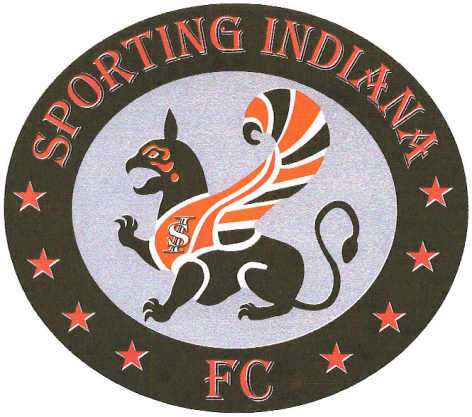 Technical Training Schedule Sporting Indiana U8-U14April 18th  Focus: Individual DribblingDribbling moves and technique Attacking defenders off the dribbleAttacking space with the dribble May 16thFocus: First Touch/leading touch Directing the ballDecision to moveBody parts for different play April 25thFocus: Passing Passing technique Passing to playersPassing to space May 23rdFocus: Pressure, Cover, balancePlaying group defense Pressuring ballSitting in passing lanesMay 2ndFocus: Combination PlayPlaying in tandem and trioWall Passes and overlapsAttacking space w/o ballRunning routesMay 30thFocus: FinishingStriking the ball to finishParts of the footHeadMay 9thFocus: Individual Defense The four S’sThe Block Tackle Containment vs tackle